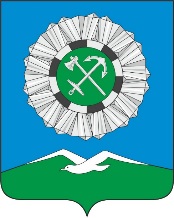 Российская ФедерацияИркутская областьСлюдянский районСЛЮДЯНСКОЕ МУНИЦИПАЛЬНОЕ ОБРАЗОВАНИЕГОРОДСКАЯ ДУМАРЕШЕНИЕ  г. Слюдянкаот 28.03.2019 № 26 IV-ГД Об отчете председателя Ревизионной комиссии Слюдянского муниципального образования за 2018 год	На основании статьи 15 Положения о ревизионной комиссии Слюдянского муниципального образования, утвержденного решением Думы Слюдянского муниципального образования от 27.12.2018 №60 IV-ГД, статьи 19 Федерального закона от 07.02.2011 № 6-ФЗ «Об общих принципах организации и деятельности контрольно-счетных органов субъектов Российской Федерации и муниципальных образований» и руководствуясь ст. 33 Устава Слюдянского муниципального образования, зарегистрированного Главным управлением Министерства юстиции Российской Федерации по Сибирскому Федеральному округу от 23 декабря 2005 года  № RU 385181042005001, с изменениями и дополнениями, зарегистрированными Управлением Министерства юстиции  Российской Федерации по Иркутской области от 09 ноября 2018 года № RU 385181042018003, ГОРОДСКАЯ ДУМА решила:Принять к сведению отчет председателя ревизионной комиссии Слюдянского муниципального образования за 2018 год (приложение №1).Опубликовать настоящее решение в газете «Байкал – новости» или в приложении к данному периодическому изданию, а также разместить на официальном сайте Слюдянского муниципального образования в сети «Интернет».Председатель Думы Слюдянскогомуниципального образования                                                                                            А.В. ТимофеевПриложение №1к решению Думы Слюдянскогомуниципального образованияот 28.03.2019 № 26  IV-ГДОтчето работе Ревизионной комиссииСлюдянского муниципального образованияза 2018 годОтчет о работе Ревизионной комиссии Слюдянского муниципального образования (далее – РК) за 2018 год подготовлен в соответствии со ст. 15 Положения о ревизионной комиссии Слюдянского муниципального образования (далее – Положение о РК), утвержденного решением Думы Слюдянского муниципального образования от 27.12.2018 №60 IV-ГД, статьей 19 Федерального закона от 07.02.2011 № 6-ФЗ «Об общих принципах организации и деятельности контрольно-счетных органов субъектов Российской Федерации и муниципальных образований» (далее – №6-ФЗ), содержит информацию о работе РК за 2018 год и является одной из форм реализации принципа гласности в деятельности контрольного органа Слюдянского муниципального образования. В соответствии с Положением о РК и №6-ФЗ в 2018 году председателем РК осуществлялись следующие полномочия:Утвержден план работы РК на 2018 год.Подготовлен и представлен на рассмотрение Думы Слюдянского муниципального образования годовой отчет о работе РК за 2017 год.Обеспечено информационное взаимодействие с контрольно-счетной палатой Иркутской области в части предоставление запрашиваемых данных.Осуществлялся контроль за исполнением бюджета Слюдянского муниципального образования (осуществлена внешняя проверка годового отчета об исполнении бюджета Слюдянского муниципального образования за 2017 год), в том числе финансово-экономическая экспертиза исполнения в 2017 году проектов народных инициатив и следующих муниципальных программ:- «Развитие жилищно-коммунального хозяйства Слюдянского муниципального образования» на 2015-2020 годы; - «Доступное жилье на территории Слюдянского муниципального образования» на 2015-2020 годы; - «Благоустройство Слюдянского муниципального образования» на 2015-2020 годы; - «Развитие транспортного комплекса и улично-дорожной сети Слюдянского муниципального образования» на 2015-2020 годы; - «Формирование современной городской среды на территории Слюдянского муниципального образования» на 2018-2022 годы;- «Совершенствование механизмов управления Слюдянским муниципальным образованием» на 2015-2020 годы; - «Безопасный город» на 2015-2020 годы; - «Развитие культуры, досуга, физической культуры и спорта Слюдянского муниципального образования» на 2015-2020 годы;Регулярный контроль за планированием бюджета Слюдянского муниципального образования на 2018 год и на плановый период 2019 и 2020 годов (10 раз проводилась финансово-экономическая экспертиза проекта решения Думы Слюдянского муниципального образования от 25.12.2017 №37 IV-ГД «О бюджете Слюдянского муниципального образования на 2018 год и на плановый период 2019 и 2020 годов»).Регулярное проведение финансово-экономической экспертизы проектов нормативно-правовых актов администрации Слюдянского городского поселения в части, касающейся финансовых обязательств, в том числе экспертиза проектов изменений в муниципальные программы:- «Развитие жилищно-коммунального хозяйства Слюдянского муниципального образования» на 2015-2020 годы; - «Доступное жилье на территории Слюдянского муниципального образования» на 2015-2020 годы; - «Благоустройство Слюдянского муниципального образования» на 2015-2020 годы; - «Развитие транспортного комплекса и улично-дорожной сети Слюдянского муниципального образования» на 2015-2020 годы; - «Формирование современной городской среды на территории Слюдянского муниципального образования» на 2018-2022 годы;- «Совершенствование механизмов управления Слюдянским муниципальным образованием» на 2015-2020 годы; - «Безопасный город» на 2015-2020 годы; - «Развитие культуры, досуга, физической культуры и спорта Слюдянского муниципального образования» на 2015-2020 годы.Регулярное проведение финансово-экономической экспертизы проектов нормативно-правовых актов Думы Слюдянского муниципального образования, в том числе:- «О внесении изменений в решение Думы Слюдянского муниципального образования от 25.06.20215 №38 III-ГД «Об утверждении прогнозного плана (программы) приватизации муниципального имущества Слюдянского муниципального образования на 2015-2018 годы»;- «О согласовании перечня передаваемого имущества из муниципальной собственности муниципального образования Слюдянский район в собственность Слюдянского муниципального образования»;- «Об утверждении программы комплексного развития социальной инфраструктуры Слюдянского муниципального образования на 2018-2031 годы;- «Об утверждении прогнозного плана (программы) приватизации муниципального имущества Слюдянского муниципального образования на 2019-2021 годы.Всего за 2018 год проведено 101 экспертно-контрольное мероприятие.Председатель ревизионной комиссииСлюдянского муниципального образования                                                                    С.Б. Адамова